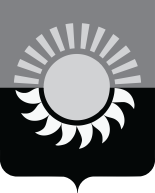 РОССИЙСКАЯ ФЕДЕРАЦИЯКемеровская область - КузбассМуниципальное образование – Осинниковский городской округАдминистрация Осинниковского городского округаПОСТАНОВЛЕНИЕ13.09.2023г.	                                                                                                                                №1062-нп			Об отмене отдельных правовых актов администрации Осинниковского городского округа		В целях реализации Федерального закона от 09 февраля 2009 №8-ФЗ «Об обеспечении доступа к информации о деятельности государственных органов и органов местного самоуправления», в соответствии с Уставом Осинниковского городского округа Кемеровской области – Кузбасса:1.Признать утратившим силу постановление администрации Осинниковского городского округа от 29 июля 2020г. №448-нп «Об обеспечении доступа к информации о деятельности администрации Осинниковского городского округа и подведомственных учреждений».2. Признать утратившим силу постановление администрации Осинниковского городского округа от 28 декабря 2022 №1449-нп «О внесении изменений в постановление администрации Осинниковского городского округа от 29 июля 2020г. №448-нп «Об обеспечении доступа к информации о деятельности администрации Осинниковского городского округа и подведомственных учреждений».3. Признать утратившим силу постановление администрации Осинниковского городского округа от 26 июня 2023 №743-нп «О внесении изменений в постановление администрации Осинниковского городского округа от 09 сентября 2022 №991-п «О мерах по реализации Федерального закона от 14 июля 2022 №270-ФЗ «О внесении изменений в Федеральный закон «Об обеспечении доступа к информации о деятельности государственных органов и органов местного самоуправления» и статью 10 Федерального закона «Об обеспечении доступа к информации о деятельности судов в Российской Федерации»4. Опубликовать настоящее постановление в газете «Время и жизнь» и на официальном сайте органов местного самоуправления Осинниковского городского округа (http://www.osinniki.org).5. Настоящее постановление вступает в силу со дня официального опубликования.6. Контроль за исполнением настоящего постановления возложить на заместителя Главы городского округа – руководителя аппарата.Глава Осинниковскогогородского округа                                                                                                                      И.В. РомановИсп.: Вагнер Т.С.4-34-70